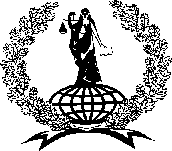 Образовательное частное учреждение высшего образования  «МЕЖДУНАРОДНЫЙ ЮРИДИЧЕСКИЙ ИНСТИТУТ»УЧЕНЫЙ СОВЕТДата и время проведения - 23 апреля 2024 г.  в 14-00 час.00 мин.Место проведения - г. Москва, ул. Кашёнкин Луг, д.4, зал Ученого совета (3 этаж)ПОВЕСТКА ДНЯ1. О работе аспирантуры.1. О работе аспирантуры.1. О работе аспирантуры.Докладчик – заведующий аспирантурой К.В. Чистяков.Докладчик – заведующий аспирантурой К.В. Чистяков.2. Отчеты членов Ученого совета о выполнении его решений (протокол № 5 от 25.01.2024 г., протокол № 6 от 29.02.2024 г.)2. Отчеты членов Ученого совета о выполнении его решений (протокол № 5 от 25.01.2024 г., протокол № 6 от 29.02.2024 г.)2. Отчеты членов Ученого совета о выполнении его решений (протокол № 5 от 25.01.2024 г., протокол № 6 от 29.02.2024 г.)Докладчики – члены Ученого совета.3. О разработке и обновлении на 2024-2025 учебный год программ аспирантуры.3. О разработке и обновлении на 2024-2025 учебный год программ аспирантуры.3. О разработке и обновлении на 2024-2025 учебный год программ аспирантуры.Докладчик - заместитель первого проректора-начальник учебно-методического управления Н.А. Смирнова.Докладчик - заместитель первого проректора-начальник учебно-методического управления Н.А. Смирнова.4. Рассмотрение и введение в действие образовательной программы высшего образования   по специальности 40.05.04 Судебная и прокурорская деятельность, специализация Прокурорская деятельность на 2024 – 2025 учебный год в Ивановском филиале.4. Рассмотрение и введение в действие образовательной программы высшего образования   по специальности 40.05.04 Судебная и прокурорская деятельность, специализация Прокурорская деятельность на 2024 – 2025 учебный год в Ивановском филиале.4. Рассмотрение и введение в действие образовательной программы высшего образования   по специальности 40.05.04 Судебная и прокурорская деятельность, специализация Прокурорская деятельность на 2024 – 2025 учебный год в Ивановском филиале.Докладчик - заместитель первого проректора-начальник учебно-методического управления Н.А. Смирнова.Докладчик - заместитель первого проректора-начальник учебно-методического управления Н.А. Смирнова.5. Об утверждении индивидуальных учебных планов обучающимся магистратуры.5. Об утверждении индивидуальных учебных планов обучающимся магистратуры.5. Об утверждении индивидуальных учебных планов обучающимся магистратуры.Докладчик – заведующий магистратурой С.В. Карташов.Докладчик – заведующий магистратурой С.В. Карташов.